Unit 5 - EOCT ReviewUse the following figure for question 1.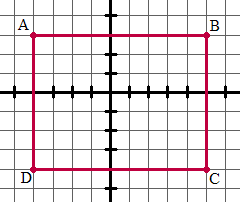 You are given rectangle ABCD on the grid shown and are told that the figure is reflected, but you are not told over which axis this has occurred. Which COULD be the new coordinates of point D? (4, -4)(-6, -4)(-2, -2)(-1, -4)Use the following figure for question 2.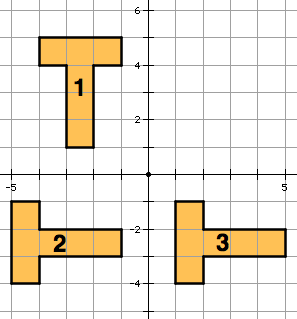 The figure is transformed as shown in the diagram. Describe the transformation. dilation, then reflectionreflection, then rotationrotation, then translationtranslation, then reflectionUse the following figure for question 3.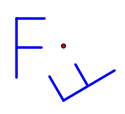 Which type of transformation is shown here? dilationreflectionrotationtranslationUse the following figure for question 4.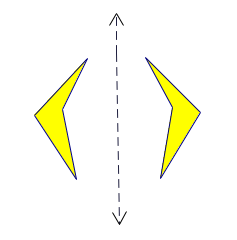 Which type of transformation is shown here? dilationreflectionrotationtranslationUse the following figure for question 5.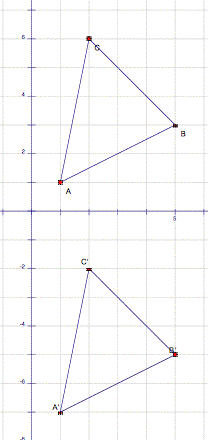 The transformation of triangle ABC is an example of what? Translation of (0, -8)Translation of (0, 8)A reflection across the y-axisA reflection across the x-axisA triangle in the coordinate plane has coordinates of (2,3), (-4,-5), and (-2, 4). It is reflected about the y-axis. What are its new coordinates? (-2,3), (4,-5), (2,4)(-2,-3), (4,5), (2,-4)(2,-3), (-4,5), (-2,-4)(-2,-3), (-4,-5), (-2,-4)Use the following figure for question 7.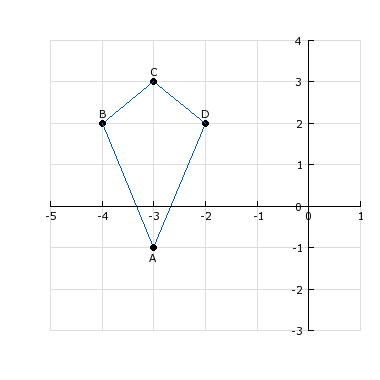 If Kite ABCD is reflected across the x-axis, what are the resulting coordinates of point A? (1, -3)(-3, 1)(3, -1)(-3, -1)Use the following figure for question 8.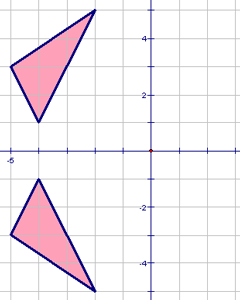 Describe the transformation. translation 6 units downtranslation 2 units downreflection across the x-axisreflection across the y-axisUse the following figure for question 9.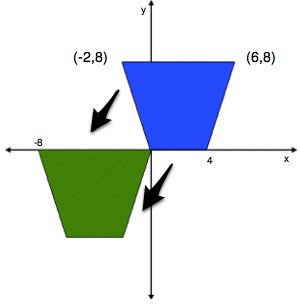 When the upper right trapezoid is translated to the lower left one, the new coordinates of the point (0, 0) will be (-6, -2).(-2, -8).(-8, -6).(-6, -8).Use the following figure for question 10.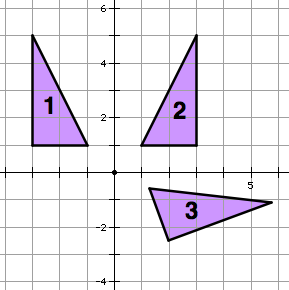 The triangle is transformed as shown in the diagram. Describe the transformation. dilation, then reflectionrotation, then reflectionreflection, then rotationtranslation, then reflectionUse the following figure for question 11.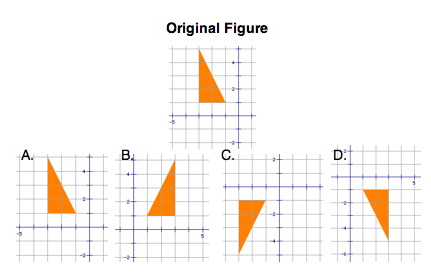 Which triangle would be congruent to the original using a reflection over the x-axis and the y-axis? Use the following figure for question 12.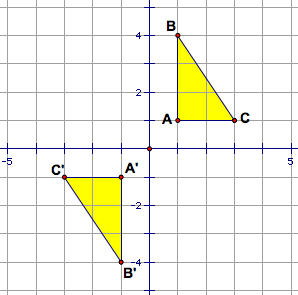 Triangle ABC is reflected across the x-axis, and then across the y-axis. Which rotation is equivalent to this composition of transformations? 45 degree rotation90 degree rotation180 degree rotation360 degree rotationUse the following figure for question 13.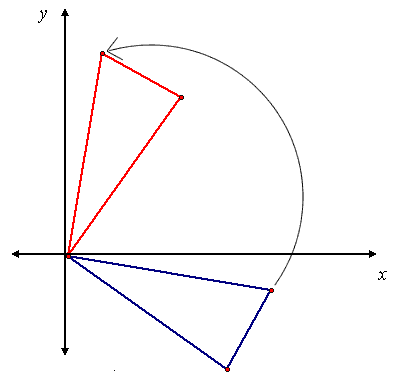 A rotation in the origin is shown. The angle of rotation appears to be 30°.45°.60°.90°.Use the following figure for question 14.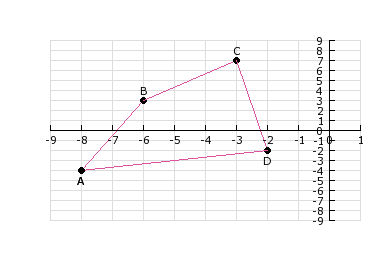 Which transformation will move polygon ABCD completely into one quadrant? up 5 unitsleft three unitsreflect over the x-axisreflect over the y-axisUse the following figure for question 15.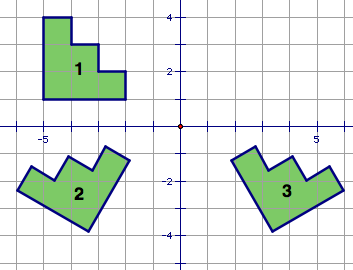 The figure is transformed as shown in the diagram. Describe the transformation. reflection, then rotationrotation, then reflectiontranslation, then dilationreflection, then translation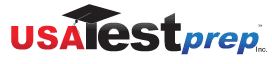 